Publicado en Barcelona el 27/04/2023 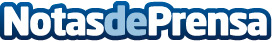 Perfistar presenta su nueva tienda online gracias a las ayudas del Kit DigitalStarwood es la nueva e-commerce de Perfilstar, en la que venden productos de madera decorativos para aplicar en diversas superficies. Esta nueva web ha sido implementada gracias a las ayudas de los fondos Next GenerationDatos de contacto:Carlos937685249Nota de prensa publicada en: https://www.notasdeprensa.es/perfistar-presenta-su-nueva-tienda-online_1 Categorias: Bricolaje Cataluña E-Commerce Hogar Construcción y Materiales Digital http://www.notasdeprensa.es